Doves-kamp 2019!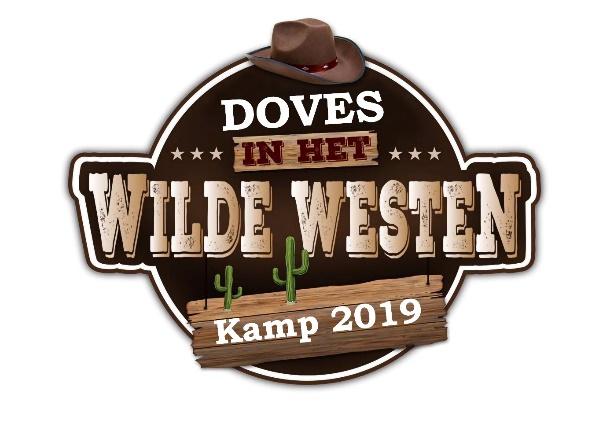 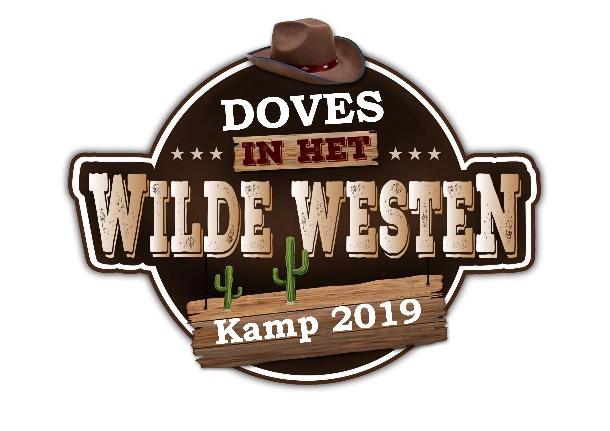 
Wil jij ook een keer slapen in de gymzaal? 
Grijp dan nu je kans en kom naar het Doves-kamp!Lijkt het je leuk om mee te gaan op kamp, maar vind je het nog te spannend om te blijven slapen, dan mag je natuurlijk ook gewoon thuis slapen. De kosten blijven gelijk.

Aanmelden kan middels het aanmeldformulier op de achterkant van deze brief. 

Sponsors kamp 2018: 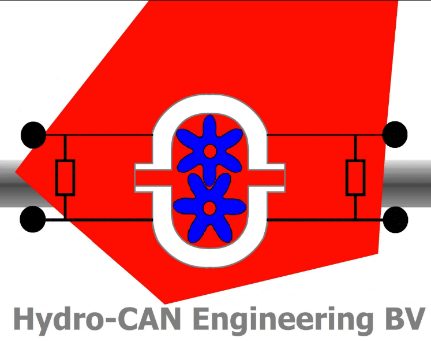 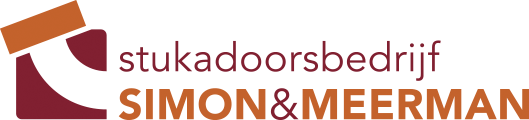 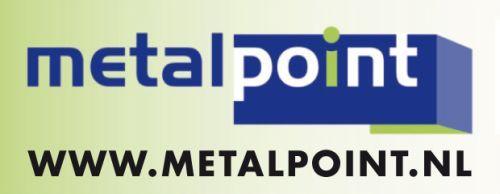 AAanmelding Doveskamp 2019
__________________________________________________________________

Naam:	      	……………...………………………………………….   J/M*
Adres:		………………………………………………………….
Postcode +
woonplaats:		…………………………………………………………….
Tel. Nr 		…………………………………………………………….
Emailadres:		…………………………………………………………….
Geboortedatum:	……………………………	Leeftijd:	……………..
Traininsdag(en)	ma/di/wo/do/vrij/za*		Tijd(en):	……………..
Train(st)er:		…………………………………………………………….
Allergieën:		…………………………………………………………….
Medicijngebruik:	…………………………………………………………….Bijzonderheden:	…………………………………………………………….
			…………………………………………………………….
In het groepje bij:	…………………………………………………………….
			(we proberen hier zoveel mogelijk rekening mee te houden)Wij als ouders/verzorgers geven toestemming voor het plaatsen van beeldmateriaal op de doves site, facebook en in de krant.  		Ja/Nee*
			Extra handen maken licht werk!
Omdat wij merken dat ouders het leuk vinden om bij activiteiten te blijven kijken en dit met kamp niet is toegestaan, bieden wij jullie de kans om bij één of meerdere activiteiten aanwezig te zijn door je aan te melden als hulp. 
Ouders:* Omcirkelen wat van toepassing isVoor wie?voor alle Doves-leden tot en met 13 jaarWanneer?vrijdag 5 juli 16.30 uur – zaterdag 6 juli 12.30 uurWaar?Gymzaal De Burgthof! Kosten?€17,50 p.p.Opgeven?Vul het formulier in (zorg ervoor dat dit duidelijk leesbaar is!), stop het mét het geld (gelieve gepast te betalen) in een envelop met je naam erop en lever dit zo snel mogelijk, maar uiterlijk 8 juni, in bij je train(st)er.Let op: vol = vol!Verdere info?Halverwege juni krijg je een brief met alle benodigde kamp informatie.Vragen?doveskamp@gmail.comLet op!Vanwege de veiligheid mogen de luchtbedden niet tegen elkaar geschoven worden. Er moet een looppad tussen zitten. Als je per se naast iemand wilt slapen, mag je wel een tweepersoons luchtbed meenemen.Wilt u pannenkoeken bakken (1 pak) en deze om 18.30 uur komen brengen?ja/nee *Wilt u vrijdag helpen met de speurtocht als opening van het kamp? 
*van 16:30 tot 18:30ja/nee *Wilt u zaterdagochtend helpen met het spellencircuit? 
*van  09:00 tot 12:30ja/nee *Heeft u een geldig BHV- of EHBO-diploma en wilt u ons daarmee ondersteunen tijdens (een deel van) het kamp?
ja/nee *Vindt u of uw bedrijf het leuk om ons te sponsoren? Denk bijv. aan eten, drinken, springkussen, of heeft u zelf een leuk idee? Als tegenprestatie kunnen we uw (bedrijfs)naam vermelden op de verdere kamp informatie en tijdens het kamp.ja/nee *